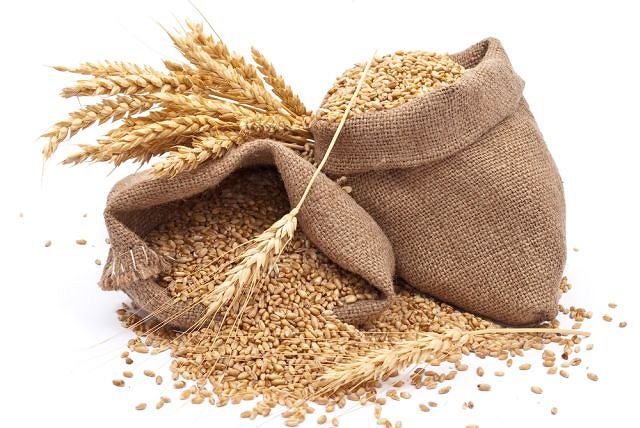 KARTA ZGŁOSZENIOWA – STOISKO KOMERCYJNEDOŻYNKI GMINNE - OPOLNICA 2019
1 września 2019 roku1. STOISKO KOMERCYJNE 2. DANE WYSTAWCY/ FIRMY:A - nazwa wystawcy  / firmy:*B – asortyment:C – osoba do kontaktu (imię i nazwisko):D – telefon / e – mail3. ZAPOTRZEBOWANIE * :* proszę zaznaczyć odpowiednie pola lub uzupełnić daneOświadczenie zgodyWyrażam zgodę na przetwarzanie moich danych osobowych w zakresie obejmującym powyższą zgłoszeniowąw celu zgłoszenia stoiska na dożynki. Dane osobowe przetwarzane będą zgodnie z art. 6 ust. 1 lit. a RODO. Informujemy, że podanie danych osobowych jest dobrowolne i nie są Państwo zobowiązani do ich podania. Natomiast niepodanie danych spowoduje bark możliwości zgłoszenia stoiska. Państwa zgoda może zostać cofnięta w dowolnym momencie poprze pisemne złożenie odwołania zgody w Urzędzie Miasta i Gminy w Bardzie. Wycofanie zgody nie wpływa na zgodność z prawem przetwarzania, którego dokonano na podstawie zgody przed jej wycofaniem.Administratorem Pani/Pana danych osobowych jest Burmistrz Miasta i Gminy w Bardzie, ul. Rynek 2, 57-256 Bardo, tel. 74 81 71 478. Z Inspektorem Ochrony Danych Osobowych  można skontaktować się pod  adresem e-mail: iod@bardo.pl.Pełna klauzula informacyjna zgodna z art. 13 rozporządzenia 2016/679 RODO dotycząca przetwarzania danych osobowych w tym wizerunku znajduje się na BIP Urzędu Miasta i Gminy Bardo w zakładce Ochrona Danych Osobowych.                                                                     data i podpis:...........................................................  ⃞     miejsce na stoisko (wymiary namiotu: .........x..........m)